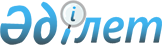 О внесении изменений и дополнений в приказ Министра здравоохранения Республики Казахстан от 8 декабря 2020 года № ҚР ДСМ-242/2020 "Об утверждении правил закупа услуг у субъектов здравоохранения по оказанию медицинской помощи в рамках гарантированного объема бесплатной медицинской помощи и (или) в системе обязательного социального медицинского страхования"Приказ Министра здравоохранения Республики Казахстан от 29 января 2022 года № ҚР ДСМ-8. Зарегистрирован в Министерстве юстиции Республики Казахстан 1 февраля 2022 года № 26705
      ПРИКАЗЫВАЮ:
      1. Внести в приказ Министра здравоохранения Республики Казахстан от 8 декабря 2020 года № ҚР ДСМ-242/2020 "Об утверждении правил закупа услуг у субъектов здравоохранения по оказанию медицинской помощи в рамках гарантированного объема бесплатной медицинской помощи и (или) в системе обязательного социального медицинского страхования" (зарегистрирован в Реестре государственной регистрации нормативных правовых актов под № 21744) следующие изменения и дополнения:
      в Правилах закупа услуг у субъектов здравоохранения по оказанию медицинской помощи в рамках гарантированного объема бесплатной медицинской помощи и (или) в системе обязательного социального медицинского страхования, утвержденных приложением 1 к указанному приказу:
      пункт 1 изложить в следующей редакции:
      "1. Настоящие правила закупа услуг у субъектов здравоохранения по оказанию медицинской помощи в рамках гарантированного объема бесплатной медицинской помощи и (или) в системе обязательного социального медицинского страхования (далее – Правила) разработаны в соответствии с подпунктом 62) статьи 7 Кодекса Республики Казахстан "О здоровье народа и системе здравоохранения" (далее – Кодекс) и пункта 1 статьи 34 Закона Республики Казахстан "Об обязательном социальном медицинском страховании" (далее – Закон об ОСМС) и определяют порядок закупа услуг у субъектов здравоохранения в рамках гарантированного объема бесплатной медицинской помощи (далее – ГОБМП) и (или) в системе обязательного социального медицинского страхования (далее – ОСМС).";
      пункт 4 изложить в следующей редакции:
      "4. Закуп услуг у субъектов здравоохранения, осуществляющих оказание услуг по предотвращению распространения коронавируса COVID-19 и (или) лечению больных с коронавирусом COVID-19, с подозрением на коронавирус COVID-19, по перечню, определенному местным органом государственного управления здравоохранением областей, городов республиканского значения и столицы (далее – управление здравоохранения) по согласованию с территориальным подразделением государственного органа в сфере санитарно-эпидемиологического благополучия населения, осуществляется фондом без проведения процедур выбора субъектов здравоохранения в рамках плана закупа медицинских услуг.
      Управление здравоохранения в течение трех рабочих дней со дня утверждения перечня, указанного в части первой настоящего пункта, направляет его в филиал фонда.
      Действие договора закупа услуг на оказание услуг по предотвращению распространения коронавируса COVID-19 и (или) лечению больных с коронавирусом COVID-19, в том числе с подозрением на коронавирус COVID-19 и (или) вирусную пневмонию, распространяется на период с даты начала оказания услуг.";
      пункт 10 изложить в следующей редакции:
      "10. Состав комиссии формируется решением фонда или администратора бюджетных программ из числа представителей:
      1) фонда;
      2) уполномоченного органа для включения в состав республиканской комиссии фонда;
      3) управления здравоохранения для включения в состав комиссии при администраторе бюджетных программ или региональной комиссии;
      4) Национальной палаты предпринимателей Республики Казахстан "Атамекен" (далее – НПП "Атамекен") и (или) неправительственных организаций, представляющих интересы пациентов, субъектов здравоохранения или медицинских работников (далее – НПО);
      5) территориального подразделения государственного органа в сфере оказания медицинских услуг (помощи) для включения в состав региональной комиссии и комиссии при администраторе бюджетных программ;
      6) субъекта цифрового здравоохранения.
      Кандидатуры представляются официальным письмом в письменной форме в течение пяти рабочих дней со дня поступления запроса для формирования состава комиссии.
      Кандидаты представляют в фонд в письменной форме сведения о близких родственниках, супруге и свойственнике (свойственниках) кандидата для включения в состав комиссии по выбору субъектов здравоохранения и размещению объемов услуг в рамках гарантированного объема бесплатной медицинской помощи и (или) в системе обязательного социального медицинского страхования по форме согласно приложению 1 к настоящим Правилам.";
      пункт 13 изложить в следующей редакции:
      "13. Председателем республиканской комиссии и заместителем председателя республиканской комиссии при фонде являются должностные лица фонда, для комиссии при администраторе бюджетных программ – должностные лица администратора бюджетных программ.
      Председателем региональной комиссии при фонде определяется представитель фонда не ниже директора филиала фонда или лица его замещающего, или руководителя структурного подразделения фонда.
      Заместителем председателя региональной комиссии при фонде определяется представитель фонда не ниже заместителя директора филиала фонда или лица его замещающего, или руководителя структурного подразделения фонда.
      Председатель комиссии руководит деятельностью комиссии, планирует ее работу.
      Во время отсутствия председателя его функции осуществляет заместитель председателя комиссии.";
      пункт 15 изложить в следующей редакции:
      "15. Решение комиссии считается правомочным, если в принятии решения участвовало две трети членов, входящих в ее состав.
      Решения комиссии оформляются протоколами.
      Решение комиссии принимается голосованием и считается принятым, если за него подано простое большинство голосов от общей численности участвующих членов комиссии.
      В случае равенства голосов принятым считается решение, за которое проголосовал председатель комиссии или, в случае его отсутствия, заместитель председателя комиссии.";
      пункт 17 изложить в следующей редакции:
      "17. Выбор субъектов здравоохранения для размещения объемов услуг и (или) объемов средств в рамках ГОБМП и (или) в системе ОСМС, за исключением случаев, указанных в подпункте 10) пункта 19 настоящих Правил, осуществляется среди субъектов здравоохранения, включенных в базу данных в соответствии с приказом Министра здравоохранения Республики Казахстан от 6 ноября 2020 года № ҚР ДСМ-186/2020 "Об утверждении правил ведения учета субъектов здравоохранения, оказывающих медицинскую помощь в рамках гарантированного объема бесплатной медицинской помощи и (или) в системе обязательного социального медицинского страхования" (зарегистрирован в Реестре государственной регистрации нормативных правовых актов под № 21619).";
      пункты 19, 20 и 21 изложить в следующей редакции:
      "19. Объем услуг и (или) объем средств на оказание медицинской помощи в рамках ГОБМП и (или) в системе ОСМС размещается без проведения процедуры выбора субъектов здравоохранения в рамках плана закупа медицинских услуг в случаях:
      1) изменения тарифов на медицинские услуги, предоставляемые в рамках ГОБМП и (или) в системе ОСМС, утвержденных в соответствии с приказом исполняющего обязанности Министра здравоохранения Республики Казахстан от 30 октября 2020 года № ҚР ДСМ-170/2020 "Об утверждении тарифов на медицинские услуги, предоставляемые в рамках гарантированного объема бесплатной медицинской помощи и в системе обязательного социального медицинского страхования" (зарегистрирован в Реестре государственной регистрации нормативных правовых актов под № 21550) (далее – приказ № ҚР ДСМ-170/2020) при размещении среди субъектов здравоохранения, с которыми заключены договоры закупа услуг;
      2) реализации пилотных проектов по решению уполномоченного органа;
      3) участия в закупе услуг субъекта ПМСП, имеющего вновь введенный объект здравоохранения, на основании приказа управления здравоохранения о распределении территории обслуживания населения, и соответствующего нормам нормативных правовых актов в области здравоохранения на оказание услуг ПМСП согласно приказу Министра здравоохранения Республики Казахстан от 24 августа 2021 года № ҚР ДСМ-90 "Об утверждении Правил оказания первичной медико-санитарной помощи" (зарегистрирован в Реестре государственной регистрации нормативных правовых актов под № 24094) (далее – приказ № ҚР ДСМ-90), услуг при проведении скрининговых исследований и профилактических медицинских осмотров целевых групп населения согласно приказу исполняющего обязанности Министра здравоохранения Республики Казахстан от 30 октября 2020 года № ҚР ДСМ-174/2020 "Об утверждении целевых групп лиц, подлежащих скрининговым исследованиям, а также правил, объема и периодичности проведения данных исследований" (зарегистрирован в Реестре государственной регистрации нормативных правовых актов под № 21572) и услуг консультативно-диагностической помощи, размещение объемов средств которым осуществляется в расчете на прикрепленное население, в том числе услуг школьникам при наличии их прикрепления закрепления к субъекту ПМСП на основании приказа руководителя управления здравоохранения;
      4) реорганизации субъекта здравоохранения, заключившего договор закупа услуг, при правопреемстве обязательств реорганизуемого субъекта здравоохранения в соответствии с Гражданским кодексом Республики Казахстан субъекту здравоохранения, с которым фондом или администратором бюджетных программ заключен договор закупа услуг, при условии наличия лицензии на медицинскую деятельность по соответствующим подвидам его деятельности, выданной в соответствии с Законом Республики Казахстан "О разрешениях и уведомлениях" (далее – Закон о разрешениях и уведомлениях);
      5) увеличения численности прикрепленного населения и (или) изменения половозрастной структуры прикрепленного населения к субъекту ПМСП и (или) изменения количества школьников, закрепленных к субъекту ПМСП на основании приказа руководителя управления здравоохранения;
      6) увеличения численности больных при оказании медицинской помощи, оплачиваемой по комплексному тарифу или численности населения по подушевому нормативу;
      7) увеличения объема услуг или средств, входящих в комплексный подушевой норматив, а также услуг и расходов, оплачиваемых по фактическим затратам при оказании медицинской помощи, размещение которой осуществляется в расчете на численность населения по комплексному тарифу или по подушевому нормативу;
      8) изменения объема услуг или средств на медицинскую помощь в стационарных и (или) стационарозамещающих условиях, оказываемую населению субъектом здравоохранения, который согласно Закону Республики Казахстан "Об административно-территориальном устройстве Республики Казахстан" (далее – Закон об административно-территориальном устройстве) относится к сельскому населенному пункту, оплата которому осуществляется по комплексному подушевому нормативу;
      9) закупа услуг на оказание медицинской помощи гражданам Республики Казахстан на лечение за рубеж и (или) привлечения зарубежных специалистов для проведения лечения в отечественных медицинских организациях в рамках ГОБМП, который осуществляется в порядке, утвержденном в соответствии c приказом Министра здравоохранения Республики Казахстан от 26 мая 2021 года № ҚР ДСМ-45 "Об утверждении правил направления граждан Республики Казахстан на лечение за рубеж и (или) привлечения зарубежных специалистов для проведения лечения в отечественных медицинских организациях в рамках гарантированного объема бесплатной медицинской помощи" (зарегистрирован в Реестре государственной регистрации нормативных правовых актов под № 22866);
      10) оказания услуг федеральными медицинскими организациями Российской Федерации гражданам Республики Казахстан, проживающим в городе Байконыр, поселках Торетам и Акай, не являющимся работниками российских организаций комплекса "Байконур", а также временно находящимся на территории комплекса "Байконур", в соответствии с Соглашением между Правительством Республики Казахстан и Правительством Российской Федерации о порядке медицинского обслуживания персонала космодрома "Байконур", жителей города Байконыр, поселков Торетам и Акай в условиях аренды Российской Федерацией комплекса "Байконур", ратифицированным Законом Республики Казахстан от 31 мая 2010 года;
      11) оказания услуг субъектами здравоохранения за счет резерва фонда на непредвиденные расходы;
      12) оказания услуг по предотвращению распространения коронавируса COVID-19 и (или) лечения больных с коронавирусом COVID-19, с подозрением на коронавирус COVID-19 и (или) вирусную пневмонию;
      13) оказания услуг в период действия чрезвычайного положения на всей территории Республики Казахстан или в отдельных ее местностях;
      14) возмещения по решению местного представительного органа из средств местного бюджета областей, городов республиканского значения и столицы расходов на оплату стоимости товаров, работ и услуг в случае превышения потребности в указанных расходах над суммой договора закупа услуг субъектов здравоохранения в организационно-правовой форме государственных предприятий, с которыми фондом заключены данные договоры;
      15) оказания услуг военно-медицинскими (медицинскими) подразделениями центральных исполнительных органов и иных центральных государственных органов и их территориальных подразделений, а также военно-медицинскими (медицинскими) учреждениями (организациями), иными подразделениями, осуществляющими военно-медицинское (медицинское) обеспечение;
      16) изменения или дополнения перечня гарантированного объема бесплатной медицинской помощи, утвержденного постановлением Правительства Республики Казахстан от 16 октября 2020 года № 672 (далее – перечень ГОБМП) и (или) перечня медицинской помощи в системе обязательного социального медицинского страхования, утвержденного постановлением Правительства Республики Казахстан от 20 июня 2019 года № 421 (далее – перечень ОСМС). При этом размещение высвобожденного объема услуг в связи с изменением вышеуказанных перечней, осуществляется тем же субъектам здравоохранения в объеме не более высвобожденных средств;
      17) размещения объемов средств субъектам ПМСП, подлежащим разукрупнению, согласно утвержденному управлением здравоохранения перечню субъектов ПМСП, в расчете на численность прикрепленного городского населения;
      18) изменения численности прикрепленного населения субъекта ПМСП, с которым заключен договор закупа услуг, в связи с перераспределением управлением здравоохранения территории обслуживания субъекта ПМСП.
      Объем услуг и (или) объем средств на оказание медицинской помощи в рамках ГОБМП и (или) в системе ОСМС по случаям, указанным в подпунктах 1), 2), 4) – 8), 11) - 13) и 18) части первой настоящего пункта, размещается в виде заключения договоров закупа услуг или дополнительного соглашения к договору закупа услуг без оформления решения комиссии на основании протокола об итогах размещения (уменьшения) объемов услуг на оказание медицинской помощи в рамках гарантированного объема бесплатной медицинской помощи и (или) в системе обязательного социального медицинского страхования без проведения процедуры выбора субъектов здравоохранения (далее – протокол об итогах размещения без процедуры выбора) согласно приложению 1-1 к настоящим Правилам, за исключением случаев, предусмотренных в подпунктах 3), 10), 15), 16) и 17) части первой настоящего пункта, по которым объем услуг и (или) объем средств размещается на основании решения комиссии.
      20. Выбор субъектов здравоохранения для размещения объемов услуг и (или) объемов средств в рамках ГОБМП и (или) в системе ОСМС (далее – объемы услуг) из базы данных на предстоящий финансовый год проводится ежегодно и представляет собой совокупность следующих последовательных этапов:
      1) на первом этапе осуществляются следующие мероприятия:
      проведение кампании прикрепления с участием субъектов ПМСП, включенных в базу данных и определение региональной комиссией субъектов ПМСП, которые допускаются (не допускаются) к процедуре выбора поставщиков услуг итогов кампании прикрепления (при закупе услуг ПМСП);
      извещение путем объявления о проведении процедуры размещения объемов услуг в рамках ГОБМП и (или) в системе ОСМС среди субъектов здравоохранения, включенных в базу данных;
      подача субъектами здравоохранения заявки на планируемые объемы услуг по оказанию медицинской помощи в рамках ГОБМП и (или) в системе ОСМС на заявляемый период с приложением документов, указанных в пункте 27 настоящих Правил (далее – заявка на планируемые объемы);
      рассмотрение комиссией заявок на планируемые объемы на соответствие требованиям, указанным в пункте 3 статьи 34 Закона об ОСМС (при подаче заявки на услуги в системе ОСМС), и требованиям, указанным в пунктах 26, 27, 28, 33 и 34 настоящих Правилах, предъявляемым для допуска к процедуре размещения объемов услуг в рамках ГОБМП и (или) в системе ОСМС (далее – требования для допуска к размещению объемов) с формированием протокола соответствия (несоответствия) субъектов здравоохранения требованиям для допуска к размещению объемов;
      повторный прием и регистрация заявок на планируемые объемы, приведенные в соответствие с требованиями для допуска к размещению объемов;
      рассмотрение комиссией представленных субъектами здравоохранения заявок после их повторного приема и допуск субъектов здравоохранения к размещению объемов услуг в рамках ГОБМП и (или) в системе ОСМС;
      2) на втором этапе осуществляются следующие мероприятия:
      размещение объемов услуг и подписание протокола об итогах размещения (неразмещения) объемов услуг на оказание медицинской помощи в рамках ГОБМП и (или) в системе ОСМС;
      заключение договоров закупа услуг с субъектами здравоохранения на основании протокола об итогах размещения (неразмещения) объемов услуг на оказание медицинской помощи в рамках ГОБМП и (или) в системе ОСМС;
      исполнение договора закупа услуг.
      21. При закупе услуг у субъектов ПМСП размещение объемов услуг ПМСП в рамках ГОБМП и (или) в системе ОСМС включает ежегодное проведение кампании прикрепления с участием субъектов ПМСП, включенных в базу данных, в период с 15 сентября по 15 ноября года, предыдущего финансовому году, в котором осуществляется оказание услуг ПМСП, в соответствии с приказом Министра здравоохранения Республики Казахстан от 13 ноября 2020 года № ҚР ДСМ-194/2020 "Об утверждении правил прикрепления физических лиц к организациям здравоохранения, оказывающим первичную медико-санитарную помощь" (зарегистрирован в Реестре государственной регистрации нормативных правовых актов под № 21642) (далее – Правила прикрепления).";
      пункт 24 исключить;
      пункты 26 и 27 изложить в следующей редакции:
      "26. Субъекты здравоохранения, в том числе субъекты ПМСП, которые протоколом итогов кампании прикрепления допущены к процедуре выбора субъектов здравоохранения и по случаям, указанным в подпунктах 3) и 15) части первой пункта 19 настоящих Правил, подают заявку на планируемые объемы услуг по оказанию медицинской помощи в рамках ГОБМП и (или) в системе ОСМС по форме согласно приложению 3 к настоящим Правилам (далее – заявка на планируемые объемы) в бумажной или в электронной форме посредством веб-портала.
      Заявка на планируемые объемы считается принятой в момент автоматической отправки веб-порталом соответствующего уведомления субъекту здравоохранения, подавшему заявку.
      27. К заявке на планируемые объемы прилагаются следующие документы:
      1) копия свидетельства (справка) о государственной регистрации (перерегистрации) юридического лица (для юридического лица) или копия свидетельства (справка) о регистрации в качестве индивидуального предпринимателя и копия документа, удостоверяющего личность (для физического лица);
      2) копия лицензии на медицинскую деятельность согласно Закону о разрешениях и уведомлениях и приложений к ней по соответствующим подвидам ее деятельности, на которые подана заявка на планируемые объемы;
      3) копия договора государственно-частного партнерства (представляется субъектом здравоохранения, реализуемым в рамках государственно-частного партнерства);
      4) копия свидетельства об аккредитации (представляется субъектом здравоохранения при его наличии);
      5) копия заключения о соответствии организации здравоохранения к предоставлению высокотехнологичной медицинской помощи (далее – ВТМП), выданного в соответствии с приказом Министра здравоохранения Республики Казахстан от 8 декабря 2020 года № ҚР ДСМ-238/2020 "Об утверждении правил оказания специализированной, в том числе высокотехнологичной медицинской помощи" (зарегистрирован в Реестре государственной регистрации нормативных правовых актов под № 21746) (далее – приказ № ҚР ДСМ-238/2020), по соответствующим технологиям, на которые подана заявка на планируемые объемы (представляется субъектом здравоохранения, претендующим на оказание ВТМП);
      6) сведения об объемах и суммах на оказание медицинской помощи, указанным в заявке на планируемые объемы услуг по оказанию медицинской помощи в рамках ГОБМП и (или) в системе ОСМС по соответствующей форме согласно приложению 4 к настоящим Правилам;
      7) копия разрешительного документа в сфере санитарно-эпидемиологического благополучия населения выданного в соответствии с Правилами оказания государственных услуг по выдаче санитарно-эпидемиологических заключений, утвержденных приказом Министра здравоохранения Республики Казахстан от 30 декабря 2020 года № ҚР ДСМ-336/2020 "О некоторых вопросах оказания государственных услуг в сфере санитарно-эпидемиологического благополучия населения" (зарегистрирован в Реестре государственной регистрации нормативных правовых актов под № 22004) (далее – приказ № ҚР ДСМ-336/2020) (на объект высокой эпидемической значимости – копия санитарно-эпидемиологического заключения о соответствии объекта высокой эпидемической значимости нормативным правовым актам в сфере санитарно-эпидемиологического благополучия населения или его электронная форма из государственного электронного реестра разрешений и уведомлений; на объект незначительной эпидемической значимости – копия или электронная форма уведомления о начале осуществления деятельности (эксплуатации) объекта незначительной эпидемической значимости из государственного электронного реестра разрешений и уведомлений (для впервые заявившихся и ранее не заключавших договор закупа с фондом или с администратором бюджетных программ субъектов здравоохранения, а также для субъектов здравоохранения, увеличивших производственную мощность или изменивших профиль оказания медицинской помощи в течение последнего года);
      8) обязательство о непредоставлении услуг на платной основе по видам медицинской помощи (деятельности), на которые заключены договоры закупа услуг в рамках ГОБМП и (или) в системе ОСМС, за исключением случаев, определенных приказом Министра здравоохранения Республики Казахстан от 29 октября 2020 года № ҚР ДСМ-170/2020 "Об утверждении правил оказания платных услуг субъектами здравоохранения и типовой формы договора по предоставлению платных медицинских услуг (помощи)" (зарегистрирован в Реестре государственной регистрации нормативных правовых актов под № 21559) (далее – Правила оказания платных услуг), в произвольной форме;
      9) копия приказа на исполняющего обязанности руководителя (при замещении руководителя) (при представлении заявки на планируемые объемы в бумажной форме);
      10) оригинал доверенности (в случае подписания и (или) представления заявки поверенным лицом руководителя) (при представлении заявки на планируемые объемы в бумажной форме).
      Представление документов, предусмотренных в части первой настоящего пункта, не требуется при наличии у фонда или у администратора бюджетных программ возможности получения информации, содержащейся в этих документах, из соответствующих интегрированных информационных систем.";
      дополнить пунктом 27-1 следующего содержания:
      "27-1. При формировании заявки на планируемые объемы и прикреплении к ней документов, указанных в подпункте 2) пункта 27 настоящих Правил, данные документы прикрепляются посредством интеграции с информационной системой "Государственная база данных "Е-лицензирование" (далее – ГБД "Е-лицензирование").";
      пункт 37 изложить в следующей редакции:
      "37. Члены комиссии со следующего дня после дня получения автоматического уведомления о вскрытии заявок на планируемые объемы на веб-портале (в случае приема заявок в бумажной форме – со следующего дня после истечения окончательного срока их приема) проверяют наличие:
      1) заявки на планируемые объемы (в бумажной форме – по форме согласно приложению 3 к настоящим Правилам);
      2) копии свидетельства (справка) о государственной регистрации (перерегистрации) юридического лица (для юридического лица) или копии свидетельства (справка) о регистрации в качестве индивидуального предпринимателя и копии документа, удостоверяющего личность (для физического лица);
      3) копии лицензии на медицинскую деятельность согласно Закону о разрешениях и уведомлениях и приложений к ней по соответствующим подвидам ее деятельности, на которые подана заявка на планируемые объемы;
      4) копии договора государственно-частного партнерства, которая представляется субъектом здравоохранения, участвующим в реализации проекта в рамках государственно-частного партнерства;
      5) копии свидетельства об аккредитации, которая представляется субъектом здравоохранения при его наличии;
      6) копии заключения о соответствии организации здравоохранения к предоставлению ВТМП, выданного в соответствии с приказом № ҚР ДСМ-238/2020, по соответствующим технологиям, на которые подана заявка на планируемые объемы (представляется субъектом здравоохранения, претендующим на оказание ВТМП);
      7) сведений об объемах и суммах на оказание медицинской помощи, указанным в заявке на планируемые объемы услуг по оказанию медицинской помощи в рамках ГОБМП и (или) в системе ОСМС по соответствующей форме согласно приложению 4 к настоящим Правилам;
      8) копии разрешительного документа в сфере санитарно-эпидемиологического благополучия населения выданного в соответствии с приказом № ҚР ДСМ-336/2020, (на объект высокой эпидемической значимости – копия санитарно-эпидемиологического заключения о соответствии объекта высокой эпидемической значимости нормативным правовым актам в сфере санитарно-эпидемиологического благополучия населения или его электронная форма из государственного электронного реестра разрешений и уведомлений; на объект незначительной эпидемической значимости – копия или электронная форма уведомления о начале осуществления деятельности (эксплуатации) объекта незначительной эпидемической значимости из государственного электронного реестра разрешений и уведомлений, которые представляются впервые заявившимися и ранее не заключавшими договоры закупа с фондом или с администратором бюджетных программ субъектов здравоохранения, а также субъектами здравоохранения, увеличившими производственную мощность или изменившими профиль оказания медицинской помощи в течение последнего года);
      9) обязательства о не предоставлении услуг на платной основе по видам медицинской помощи (деятельности), на которые заключены договоры закупа услуг в рамках ГОБМП и (или) в системе ОСМС, за исключением случаев, определенных Правилами оказания платных услуг, в произвольной форме;
      10) копии приказа на исполняющего обязанности руководителя (при замещении руководителя);
      11) оригинала доверенности (в случае подписания и (или) представления заявки лицом уполномоченным руководителем) при представлении заявки в бумажной форме.
      Члены комиссии проверяют данные, указанные в заявке на планируемые объемы, с данными, указанными в прилагаемых документах.
      Члены комиссии проверяют на интернет-ресурсе уполномоченного органа, осуществляющего контроль за проведением процедур банкротства или ликвидации (www.kgd.gov.kz), сведения о непричастности субъекта здравоохранения, подавшего заявку, к процедуре банкротства или ликвидации.
      При рассмотрении заявок на планируемые объемы и прилагаемых к ним документов представители управления здравоохранения, являющиеся членами комиссии, представляют информацию о процессе изменения правового и (или) имущественного статуса субъектов здравоохранения, находящихся в его ведении.";
      дополнить пунктом 37-1 следующего содержания:
      "37-1. Члены комиссии принимают одно из следующих решений:
      1) о соответствии субъекта здравоохранения требованиям для допуска к размещению объемов при:
      представлении заявки на планируемые объемы и прилагаемых к ней документов в соответствии с пунктами 26, 27, 28, 33 и 34 настоящих Правил;
      представлении заявки на планируемые объемы и прилагаемых к ней документов в соответствии с условиями объявления;
      установлении соответствия документов, представленных субъектом здравоохранения и (или) данных (сведений), содержащихся в них, данным, указанным в заявке или их достоверности;
      отсутствии проведения у субъекта здравоохранения процедуры банкротства или ликвидации;
      2) о несоответствии субъекта здравоохранения требованиям для допуска к размещению объемов при:
      представлении заявки на планируемые объемы и прилагаемых к ней документов, несоответствующих пунктам 26, 27, 28, 33 и 34 настоящих Правил;
      представлении заявки на планируемые объемы и прилагаемых к ней документов, несоответствующих условиям объявления;
      установлении несоответствия документов, представленных субъектом здравоохранения и (или) данных (сведений), содержащихся в них, данным, указанным в заявке, или их недостоверности;
      проведении у субъекта здравоохранения процедуры банкротства или ликвидации;
      осуществлении изменения правового и (или) имущественного статуса субъекта здравоохранения, в случае если деятельность данного субъекта здравоохранения прекращается в соответствии с законодательством Республики Казахстан.";
      пункты 48 и 49 изложить в следующей редакции:
      "48. Распределение объемов услуг и (или) объемов средств в рамках ГОБМП и (или) в системе ОСМС среди субъектов здравоохранения (далее – распределение объемов) осуществляется комиссией с учетом:
      1) производственной мощности субъектов здравоохранения, включая пропускную способность коек, согласованных в разрезе профилей коек управлением здравоохранения при распределении объемов медицинской помощи в стационарных или стационарозамещающих условиях в рамках ГОБМП и (или) в системе ОСМС;
      2) опыта предоставления услуг и данных из информационных систем здравоохранения или медицинских информационных систем, характеризующих качество и доступность медицинской помощи;
      3) результатов мониторинга договорных обязательств, в том числе по качеству и объему медицинских услуг по договорам закупа услуг;
      4) регионального перспективного плана развития инфраструктуры здравоохранения;
      5) отсутствия у субъектов здравоохранения обоснованных жалоб на качество и доступность медицинской помощи за предыдущий год подтвержденных в соответствии с приказом исполняющего обязанности Министра здравоохранения Республики Казахстан от 24 декабря 2020 года № ҚР ДСМ-321/2020 "Об утверждении Правил проведения мониторинга исполнения условий договора закупа медицинских услуг у субъектов здравоохранения в рамках гарантированного объема бесплатной медицинской помощи и (или) в системе обязательного социального медицинского страхования" (зарегистрирован в Реестре государственной регистрации нормативных правовых актов под № 21904);
      6) наличия более высокой категории аккредитации в области здравоохранения (при равных условиях) в соответствии с приказом Министра здравоохранения Республики Казахстан от 21 декабря 2020 года № ҚР ДСМ-299/2020 "Об утверждении правил аккредитации в области здравоохранения" (зарегистрирован в Реестре государственной регистрации нормативных правовых актов под № 21852);
      7) итогов кампании прикрепления (при распределении объемов услуг ПМСП).
      49. Основаниями для неразмещения комиссией объемов услуг субъектам здравоохранения после осуществления процедур первого этапа, указанных в пункте 20 настоящих Правил, являются:
      1) несоответствие требованиям для допуска к процедуре размещения объемов;
      2) представление недостоверной информации в заявке и (или) в прилагаемых к ней документах;
      3) несоответствие субъектов здравоохранения требованиям к организации оказания медицинской помощи, установленным Кодексом и иными нормативными правовыми актами в области здравоохранения;
      4) несоответствие объекта санитарно-эпидемиологическим требованиям к объектам здравоохранения согласно приказу Министра здравоохранения Республики Казахстан от 11 августа 2020 года № ҚР ДСМ-96/2020 "Об утверждении Санитарных правил "Санитарно-эпидемиологические требования к объектам здравоохранения" (зарегистрирован в Реестре государственной регистрации нормативных правовых актов под № 21080).
      В случае отклонения заявок на планируемые объемы субъектов здравоохранения по основанию, предусмотренному подпунктом 3) части первой настоящего пункта, в протоколе об итогах размещения (не размещения) объемов услуг по оказанию медицинской помощи в рамках ГОБМП и (или) в системе ОСМС указывается ссылка на конкретный пункт нормативного правового акта в области здравоохранения.";
      пункты 52 и 53 изложить в следующей редакции:
      "52. При выборе субъектов здравоохранения для размещения объемов услуг, а также при размещении объемов услуг без проведения процедуры выбора субъектов здравоохранения в рамках плана закупа медицинских услуг по случаям, указанным в подпунктах 3), 10), 15), 16) и 17) пункта 19 настоящих Правил, посредством веб-портала протокол размещения объемов услуг после подписания автоматически передается в информационные системы здравоохранения для заключения договоров закупа услуг или дополнительных соглашений к договору закупа услуг.
      Протокол размещения объемов услуг и протокол об итогах размещения без процедуры выбора публикуются в общем доступе на веб-портале в день подписания его комиссией.
      53. Заключение договоров закупа услуг осуществляется на основании протокола размещения объемов услуг или протокола об итогах размещения без процедуры выбора по утвержденной фондом или администратором бюджетных программ типовой форме.
      Субъект здравоохранения при заключении договора закупа услуг с фондом считается присоединенным к договору присоединения к закупу услуг по оказанию медицинской помощи в рамках ГОБМП и (или) системе ОСМС, утвержденному фондом по согласованию с уполномоченным органом и НПП "Атамекен" (далее – договор присоединения).
      Указанный договор присоединения размещается на интернет-ресурсе фонда или администратора бюджетных программ и (или) веб-портале.
      Фонд уведомляет поставщиков о внесенных изменениях в договор присоединения в электронной форме с указанием ссылки на интернет-ресурс фонда или администратора бюджетных программ и (или) веб-портал.";
      пункт 55 изложить в следующей редакции:
      "55. Процедура выбора и размещения объемов услуг на предстоящий год осуществляется до окончания текущего календарного года.";
      пункт 62 изложить в следующей редакции:
      "62. Заключение поставщиком договора соисполнения при оказании услуг в рамках ГОБМП и (или) в системе ОСМС не осуществляется в случаях оказания:
      1) услуг специалистами ПМСП в соответствии с приказом № ҚР ДСМ-90;
      2) ВТМП, в случае, когда оказание данных услуг является основанием для размещения поставщику объемов, за исключением оказания отдельных видов консультативно-диагностической помощи, которые не предоставляются в Республике Казахстан и необходимы для оказания ВТМП, в том числе медицинских услуг при обследовании донора костного мозга и (или) гемопоэтических стволовых клеток при осуществлении подбора и активации донора костного мозга и (или) гемопоэтических стволовых клеток;
      3) услуг программного гемодиализа или перитонеального диализа, в случае, когда оказание данных услуг является основанием для размещения поставщику объемов;
      4) специализированной медицинской помощи в стационарных и (или) стационарозамещающих условиях, в случае, когда оказание данной помощи является основанием для размещения поставщику объемов;
      5) медицинской реабилитации, в случае, когда оказание данной помощи является основанием для размещения поставщику объемов;
      6) паллиативной медицинской помощи.
      В случае оказания услуг, предусмотренных частью первой настоящего пункта, по решению поставщика осуществляется заключение поставщиком договора с соисполнителем на оказание отдельных видов услуг консультативно-диагностической помощи и лечебных мероприятий, не являющихся основанием для размещения поставщику объемов услуг.";
      приложение 1 изложить в новой редакции согласно приложению 1 к настоящему приказу;
      дополнить приложениями 1-1 и 1-2 согласно приложениям 2 и 3 к настоящему приказу;
      приложение 4 изложить в новой редакции согласно приложению 4 к настоящему приказу.
      2. Департаменту координации обязательного социального медицинского страхования Министерства здравоохранения Республики Казахстан в установленном законодательством Республики Казахстан порядке обеспечить:
      1) государственную регистрацию настоящего приказа в Министерстве юстиции Республики Казахстан;
      2) размещение настоящего приказа на интернет-ресурсе Министерства здравоохранения Республики Казахстан после его официального опубликования;
      3) в течение десяти рабочих дней после государственной регистрации настоящего приказа в Министерстве юстиции Республики Казахстан представление в Юридический департамент Министерства здравоохранения Республики Казахстан сведений об исполнении мероприятий, предусмотренных подпунктами 1) и 2) настоящего пункта.
      3. Контроль за исполнением настоящего приказа возложить на курирующего вице-министра здравоохранения Республики Казахстан.
      4. Настоящий приказ вводится в действие после дня его первого официального опубликования.
      "СОГЛАСОВАН"Министерство национальной экономикиРеспублики Казахстан Сведения о близких родственниках, супруге и свойственнике (свойственниках) кандидата
для включения в состав комиссии по выбору субъектов здравоохранения и
размещению объемов услуг в рамках гарантированного объема бесплатной
медицинской помощи и (или) в системе обязательного социального медицинского страхования
________________________________________________________________________
(указывается полное наименование комиссии)
________________________________________________________________________
(Ф.И.О. (при его наличии) кандидата комиссии, ИИН)
      Настоящим подтверждаю достоверность предоставленной мной (мною) вышеуказанной информации и понимаю, что предоставление недостоверной информации может послужить основанием для отказа для включения моей кандидатуры в состав комиссии по выбору субъектов здравоохранения и размещению объемов услуг в рамках гарантированного объема бесплатной медицинской помощи и в системе обязательного социального медицинского страхования НАО "Фонд социального медицинского страхования".
      Согласен (согласна) на проведение в отношении меня проверочных мероприятий на достоверность представленной информации, а также на сбор, обработку и хранение моих персональных данных при включении меня в состав комиссии по выбору субъектов здравоохранения и размещению объемов услуг в рамках гарантированного объема бесплатной медицинской помощи и в системе обязательного социального медицинского страхования НАО "Фонд социального медицинского страхования".
      ________________ "___" ________ 20__ года (фамилия, имя, отчество (при его наличии) кандидата) (подпись)
      Примечание:
      * согласно Закону Республики Казахстан "О противодействии коррупции" под близкими родственниками понимаются родители (родитель), дети, усыновители (удочерители), усыновленные (удочеренные), полнородные и неполнородные братья и сестры, дедушка, бабушка, внуки, под свойственниками - братья, сестры, родители и дети супруга (супруги). Протокол об итогах размещения (уменьшения) объемов услуг и (или) объемов средств
на оказание медицинской помощи в рамках гарантированного объема бесплатной
медицинской помощи и (или) в системе обязательного социального медицинского
страхования без проведения процедуры выбора субъектов здравоохранения
      Филиал по ______________________________________________________ (указать наименование региона)
      НАО "Фонд социального медицинского страхования" в лице_____________________________________________________________________(фамилия, имя, отчество (при его наличии) и должность представителя фонда)рассчитал объемы медицинских услуг и (или) объемы средств:1) к размещению объемов услуг и (или) объемов средств на оказание медицинскойпомощи в рамках гарантированного объема бесплатной медицинской помощи(далее – ГОБМП) и (или) в системе обязательного социального медицинскогострахования (далее – ОСМС) без проведения процедуры выбора субъектовздравоохранения в соответствии с пунктом 19 Правил закупа услуг у субъектовздравоохранения по оказанию медицинской помощи в рамках гарантированногообъема бесплатной медицинской помощи и (или) в системе обязательногосоциального медицинского страхования, утвержденных приказом Министраздравоохранения Республики Казахстан от 8 декабря 2020 года № ҚР ДСМ-242/2020"Об утверждении правил закупа услуг у субъектов здравоохранения по оказаниюмедицинской помощи в рамках гарантированного объема бесплатной медицинскойпомощи и (или) в системе обязательного социального медицинского страхования"(зарегистрирован в Реестре государственной регистрации нормативных правовыхактов под № 21744) (далее – Правила закупа):_____________________________________________________________________ (указать основание согласно Правил закупа)по следующему (следующим) виду (видам) медицинской помощи:_____________________________________________________________________(указать наименование вида медицинской помощи)_____________________________________________________________________,(нужное указать: в рамках ГОБМП или в системе ОСМС)на сумму ________________________________________________________ тенге, (сумма цифрами и прописью)согласно расчету объема услуг и (или) объема средств для размещения: 
      2) к уменьшению объемов услуг и (или) объемов средств на оказание медицинскойпомощи в рамках ГОБМП и (или) в системе ОСМС в соответствии с Правилами закупа:_____________________________________________________________________,(указать основание согласно Правил закупа)по следующему (следующим) виду (видам) медицинской помощи:_____________________________________________________________________(указать наименование вида медицинской помощи)_____________________________________________________________________,(нужное указать: в рамках ГОБМП или в системе ОСМС)на сумму ________________________________________________________ тенге, (сумма цифрами и прописью)согласно расчету объема услуг и (или) объема средств для уменьшения:
      _____________________________________________________, ________________(фамилия, имя, отчество (при его наличии)и должность представителя НАО "Фонд социального медицинского страхования", подпись) Протокол об итогах проведения кампании прикрепления населения к субъектам
здравоохранения, оказывающим первичную медико-санитарную помощь
      1. Комиссия по выбору субъектов здравоохранения и размещению объемов услуг(далее – комиссия) в составе:__________________________________________________________________________(фамилия, имя, отчество (при его наличии) и должность председателя и других членов комиссии)рассмотрела итоги кампании прикрепления к субъектам здравоохранения,оказывающим первичную медико-санитарную помощь (далее – ПМСП),проведенного в соответствии с Правилами прикрепления физических лицк организациям здравоохранения, оказывающим первичную медико-санитарнуюпомощь, утвержденными приказом Министра здравоохранения Республики Казахстанот 13 ноября 2020 года № ҚР ДСМ-194/2020 (зарегистрирован в Реестрегосударственной регистрации нормативных правовых актов под № 21642),представленного субъектом цифрового здравоохранения.2. Комиссия по результатам рассмотрения итогов кампании прикрепленияпо состоянию на _________________ путем открытого голосования РЕШИЛА: (указать дату)определить следующий перечень субъектов здравоохранения ПМСП, включенныхв базу данных субъектов здравоохранения, претендующих на оказание медицинскойпомощи в рамках гарантированного объема бесплатной медицинской помощи(далее – ГОБМП) и (или) в системе обязательного социального медицинскогострахования (далее – база данных), которые допускаются к процедуре выборапоставщиков услуг по оказанию медицинской помощи в рамках гарантированногообъема бесплатной медицинской помощи и (или) в системе обязательногосоциального медицинского страхования:
      3. Комиссия по результатам рассмотрения итогов кампании прикрепления путемоткрытого голосования РЕШИЛА:определить следующий перечень субъектов здравоохранения ПМСП, включенныхв базу данных, которые не допускаются к процедуре выбора поставщиков услугпо оказанию медицинской помощи в рамках ГОБМП:
      За данное решение проголосовали:ЗА ______________ голосов; ПРОТИВ _________ голосов.______________________________________________________________,___________(фамилия, имя, отчество (при его наличии),подписи председателя, других членов и секретаря комиссии) Сведения об объемах и суммах на оказание медицинской помощи, указанным в заявке
на планируемые объемы услуг по оказанию медицинской помощи в рамках
гарантированного объема бесплатной медицинской помощи и (или) в системе
обязательного социального медицинского страхования Сведения об объемах и суммах на оказание первичной медико-санитарной помощи прикрепленному населению
      Приложение к настоящим сведениям на __________ листах.**__________________________________________________________, _____________(должность, фамилия, имя, отчество (при его наличии) руководителя субъектаздравоохранения или уполномоченного им лица, подпись)Место печати (при наличии)Дата заполнения ______________Примечание:* заполняется при подаче заявки на планируемы объемы на предстоящий год и при первом участии в закупе услуг у субъектов здравоохранения;** прилагается расчет заявленной суммы согласно приложению к настоящим сведениям произвольной формы с указанием:заявляемой численности прикрепленного населения;тарифов на медицинские услуги, предоставляемые в рамках гарантированного объемабесплатной медицинской помощи и (или) в системе обязательного социальногомедицинского страхования, утвержденных в соответствии с приказом исполняющегообязанности Министра здравоохранения Республики Казахстан от 30 октября 2020 года№ ҚР ДСМ-170/2020 "Об утверждении тарифов на медицинские услуги,предоставляемые в рамках гарантированного объема бесплатной медицинскойпомощи и в системе обязательного социального медицинского страхования"(зарегистрирован в Реестре государственной регистрации нормативных правовыхактов под № 21550) (далее – тарифы);заявляемой суммы;итоговой суммы. Сведения об объемах и суммах на оказание специализированной медицинской помощи в амбулаторных условиях
      продолжение таблицы
      Сведения по количеству школьников, закрепленных к субъекту ПМСП на основании приказа руководителя управления здравоохранения: _______ детей (при наличии)**Сведения по количеству рабочих дней в году с учетом производственного календаря: ___________ дней.* Сведения о наличии медицинской техники – позитронно-эмиссионной томографии (при наличии)*
      Приложение к настоящим сведениям на ___________ листах.***_____________________________________________________, _______________(должность, фамилия, имя, отчество (при его наличии) руководителя субъектаздравоохранения или уполномоченного им лица, подпись)Место печати (при наличии)Дата заполнения ______________Примечание:* заполняется при подаче заявки на планируемы объемы на предстоящий годи при первом участии в закупе услуг у субъектов здравоохранения;** заполняется в случае необходимости;*** прилагается расчет заявленной суммы согласно приложению к настоящимсведениям произвольной формы в разрезе услуг с указанием:наименования услуг;стоимости услуг согласно тарифам (средней стоимости);суммы услуг;итоговой суммы услуг. Сведения об объемах и суммах на оказание высокотехнологичных медицинских услуг
      продолжение таблицы
      Приложение к настоящим сведениям на ______________листах. ***________________________________________________________, _________________(должность, фамилия, имя, отчество (при его наличии) руководителя субъектаздравоохранения или уполномоченного им лица, подпись)Место печати (при наличии)Дата заполнения _____________Примечание:* ВТМУ – высокотехнологичные медицинские услуги;** заполняется при подаче заявки на планируемы объемы на предстоящий годи при первом участии в закупе услуг у субъектов здравоохранения;*** прилагается расчет заявленной суммы согласно приложению к настоящимсведениям произвольной формы в разрезе услуг с указанием:наименования ВТМУ;стоимости услуг согласно тарифам;суммы ВТМУ;итоговой суммы ВТМУ. Сведения об объемах и суммах на оказание услуг программного гемодиализа
      продолжение таблицы
      Сведения по количеству рабочих дней в году с учетом производственного календаря ___________ дней*. Сведения по количеству диализных аппаратов (при наличии)*
      Приложение к настоящим сведениям на ______________листах. **___________________________________________________________, ____________(должность, фамилия, имя, отчество (при его наличии) руководителя субъектаздравоохранения или уполномоченного им лица, подпись)Место печати (при наличии)Дата заполнения ______________Примечание:* заполняется при подаче заявки на планируемы объемы на предстоящий год ипри первом участии в закупе услуг у субъектов здравоохранения;** прилагается расчет заявленной суммы согласно приложению к настоящимсведениям произвольной формы с указанием:количества больных;количества сеансов;стоимости услуг согласно тарифам;заявляемой суммы;итоговой суммы. Сведения об объемах и суммах на оказание услуг перитонеального гемодиализа
      продолжение таблицы
      Приложение к настоящим сведениям на __________листах. **_______________________________________________________, ______________(должность, фамилия, имя, отчество (при его наличии) руководителя субъектаздравоохранения или уполномоченного им лица, подпись)Место печати (при наличии)Дата заполнения ______________Примечание:* заполняется при подаче заявки на планируемы объемы на предстоящий год ипри первом участии в закупе услуг у субъектов здравоохранения;** прилагается расчет заявленной суммы согласно приложению к настоящимсведениям произвольной формы с указанием:количества больных;количества сеансов;стоимости услуг согласно тарифам;заявляемой суммы;итоговой суммы. Сведения об объемах и суммах на оказание специализированной медицинской помощи в стационарных и (или) стационарозамещающих условиях*
      продолжение таблицы
      Сведения по количеству рабочих дней в году с учетом производственного календаря      дневного стационара ___________ дней.**Сведения по количеству смен дневного стационара в день:_____ смена (смены).**Приложение к настоящим сведениям на _____________листах. ****_______________________________________________________, _______________(должность, фамилия, имя, отчество (при его наличии) руководителя субъектаздравоохранения или уполномоченного им лица, подпись)Место печати (при наличии)Дата заполнения ______________Примечание:* заполняется в случае подачи заявки на оказание специализированной медицинскойпомощи, оплачиваемой по тарифу за пролеченный случай по клинико-затратнымгруппам, по расчетной средней стоимости, по койко-дням, по медико-экономическимтарифам; по фактическим расходам;** заполняется при подаче заявки на планируемы объемы на предстоящий год ипри первом участии в закупе услуг у субъектов здравоохранения;*** заполняется при подаче заявки на планируемы объемы на предстоящий год ипри первом участии в закупе услуг у субъектов здравоохранения, оказывающихспециализированную медицинскую помощь в стационарозамещающих условиях;**** прилагается расчет заявленной суммы согласно приложению произвольнойформы к настоящим сведениям с указанием:количества случаев (койко-дней);стоимости услуг согласно тарифам (средней стоимости);заявляемой суммы;итоговой суммы. Сведения об объемах и суммах скорой медицинской помощи или медицинской помощи,
связанной с транспортировкой специалистов и (или) больного санитарным транспортом
      Приложение к настоящим сведениям на___________ листах.**_________________________________________________________, ______________(должность, фамилия, имя, отчество (при его наличии) руководителя субъектаздравоохранения или уполномоченного им лица, подпись)Место печати (при наличии)Дата заполнения ______________Примечание:* заполняется при подаче заявки на планируемы объемы на предстоящий год ипри первом участии в закупе услуг у субъектов здравоохранения;** прилагается расчет заявленной суммы на оказание скорой медицинской помощиили медицинской помощи, связанной с транспортировкой квалифицированныхспециалистов и (или) больного санитарным транспортом согласно приложениюк настоящим сведениям произвольной формы с указанием:заявляемой численности прикрепленного населения;стоимости согласно тарифам (средней стоимости);заявляемой суммы;итоговой суммы. Сведения о заявляемых объемах и суммах на оказание медицинской помощи, оплачиваемой по комплексному тарифу*
      Приложение к настоящим сведениям на_______ листах.****_____________________________________________________, ____________________(должность, фамилия, имя, отчество (при его наличии) руководителя субъектаздравоохранения или уполномоченного им лица, подпись)Место печати (при наличии)Дата заполнения ______________Примечание:* заполняется в случае подачи заявки на оказание медицинской помощи, оказываемойбольным туберкулезом; ВИЧ-инфицированным и (или) больным синдромомприобретенного иммунодефицита, лицам с психическими, поведенческимирасстройствами (заболеваниями), связанными с употреблением психоактивных веществ;** заполняется при подаче заявки на планируемы объемы на предстоящий год ипри первом участии в закупе услуг у субъектов здравоохранения;*** для республиканских организаций здравоохранения;**** прилагается расчет заявленной суммы на оказание медицинской помощи,оплачиваемой по комплексному тарифу согласно приложению к настоящимсведениям произвольной формы с указанием:заявляемой численности зарегистрированных больных;стоимости согласно тарифам (средней стоимости);заявляемой суммы;итоговой суммы. Сведения о заявляемых объемах и суммах на оказание онкологической медицинской помощи*
      Приложение к настоящим сведениям на_______ листах.***_____________________________________________________, ____________________(должность, фамилия, имя, отчество (при его наличии) руководителя субъектаздравоохранения или уполномоченного им лица, подпись)Место печати (при наличии)Дата заполнения ______________Примечание:* заполняется в случае подачи заявки на оказание медицинской помощи, оказываемойонкологическим больным,** заполняется при подаче заявки на планируемы объемы на предстоящий год ипри первом участии в закупе услуг у субъектов здравоохранения;*** прилагается расчет заявленной суммы на оказание медицинской помощи,оплачиваемой по комплексному тарифу согласно приложению к настоящимсведениям произвольной формы с указанием:заявляемой численности зарегистрированных больных;стоимости согласно тарифам (средней стоимости);заявляемой суммы;итоговой суммы. Сведения о заявляемых объемах и суммах на оказание услуг, оказываемых службой крови
      Приложение к настоящим сведениям на ___________________ листах.**______________________________________________________, _________________(должность, фамилия, имя, отчество (при его наличии) руководителя субъектаздравоохранения или уполномоченного им лица, подпись)Место печати (при наличии)Дата заполнения ______________Примечание:* заполняется при подаче заявки на планируемы объемы на предстоящий год ипри первом участии в закупе услуг у субъектов здравоохранения;** прилагается расчет заявленной суммы на оказание услуг, оказываемых службойкрови согласно приложению к настоящим сведениям произвольной формы с указанием:заявляемого количества услуг;стоимости согласно тарифам (средней стоимости);заявляемой суммы;итоговой суммы.
					© 2012. РГП на ПХВ «Институт законодательства и правовой информации Республики Казахстан» Министерства юстиции Республики Казахстан
				
      Министр здравоохраненияРеспублики Казахстан 

А. Ғиният
Приложение 1 к приказу
Министра здравоохранения
Республики Казахстан
от 29 января 2022 года
№ ҚР ДСМ-8Приложение 1
к Правилам закупа услуг
у субъектов здравоохранения
по оказанию медицинской
помощи в рамках
гарантированного объема
бесплатной медицинской
помощи и в системе
обязательного социального
медицинского страхованияФорма
№
Ф.И.О. (при его наличии)
((супруги (супруга); близкого родственника, свойственника)
Отношение к кандидату в члены комиссии
№ удостоверения личности 
ИИН
Информация об аффилированных лицах (имеющих прямо и (или) косвенно принимать решения и (или) оказывать влияние на принимаемые друг другом (одним из лиц) решения, в том числе в силу заключенного договора закупа медицинских услуг в рамках ГОБМП или в системе ОСМС) с указанием места работы в настоящее время
1
2
3
4
5
6Приложение 2 к приказу
Министра здравоохранения
Республики Казахстан
от 29 января 2022 года
№ ҚР ДСМ-8Приложение 1-1
к Правилам закупа услуг
у субъектов здравоохранения
по оказанию медицинской
помощи в рамках
гарантированного объема
бесплатной медицинской
помощи и в системе
обязательного социального
медицинского страхованияФорма
___________________(местонахождение)
"__" _________ 20__ года
№
БИН (ИИН)
Наименование субъекта здравоохранения
Юридический адрес субъекта здравоохранения
Место оказания услуг (указать область, город республиканского значения, столицу)
Сумма (тенге)
Объемы медицинских услуг
1
2
3
4
5
6
7
№
БИН (ИИН)
Наименование субъекта здравоохранения
Юридический адрес субъекта здравоохранения
Место оказания услуг (указать область, город республиканского значения, столицу)
Сумма (тенге)
Объемы медицинских услуг
1
2
3
4
5
6
7Приложение 3 к приказу
Министра здравоохранения
Республики Казахстан
от 29 января 2022 года
№ ҚР ДСМ-8Приложение 1-2
к Правилам закупа услуг
у субъектов здравоохранения
по оказанию медицинской
помощи в рамках
гарантированного объема
бесплатной медицинской
помощи и в системе
обязательного социального
медицинского страхованияФорма
___________________(местонахождение)
"___" _________ 20__ года
№
БИН (ИИН)
Наименование субъекта здравоохранения ПМСП
Юридический адрес
Численность прикрепленного населения, зарегистрированного в портале "Регистр прикрепленного населения"
1
2
3
4
5
№
БИН (ИИН)
Наименование субъекта здравоохранения ПМСП
Юридический адрес
Численность прикрепленного населения, зарегистрированного в портале "Регистр прикрепленного населения"
Указать причины
1
2
3
4
5
6Приложение 4 к приказу
Министра здравоохранения
Республики Казахстан
от 29 января 2022 года
№ ҚР ДСМ-8Приложение 4
к Правилам закупа услуг
у субъектов здравоохранения
по оказанию медицинской
помощи в рамках
гарантированного объема
бесплатной медицинской
помощи и в системе
обязательного социального
медицинского страхованияФорма
№
Вид медицинской помощи
Объем и сумма за предыдущий период*
Объем и сумма за предыдущий период*
Объем и сумма за предыдущий период*
Объем и сумма за предыдущий период*
Объем и сумма за предыдущий период*
Объем и сумма за предыдущий период*
Заявляемые объемы и суммы
Заявляемые объемы и суммы
№
Вид медицинской помощи
20___ год
20___ год
20___ год
20___ год
20___ год
20___ год
20___ год
20___ год
№
Вид медицинской помощи
Численность прикрепленного населения
Сумма, в тенге
Численность прикрепленного населения
Сумма, в тенге
Численность прикрепленного населения
Сумма, в тенге
Численность прикрепленного населения
Сумма, в тенге
1
2
3
4
5
6
7
8
9
10
№
Вид медицинской помощи
Объем и сумма за предыдущий период*
Объем и сумма за предыдущий период*
Объем и сумма за предыдущий период*
Объем и сумма за предыдущий период*
Объем и сумма за предыдущий период*
Объем и сумма за предыдущий период*
№
Вид медицинской помощи
20___год
20___год
20___ год
20___ год
20___год
20___год
№
Вид медицинской помощи
Количество услуг
Сумма в тенге
Количество услуг
Сумма в тенге
Количество услуг
Сумма в тенге
1
2
3
4
5
6
7
8
Итого
Итого
Заявляемые объемы и суммы
Заявляемые объемы и суммы
Количество услуг 
Сумма, в тенге
9
10
Итого
№
Серийный номер
Наименование медицинской техники (позитронно-эмиссионной томографии)
Максимальное количество услуг в день согласно технической характеристики медицинской техники
1
2
3
4
Итого
Итого
№ 
Код ВТМУ*
Наименование ВТМУ*
Объем и сумма ВТМУ* за предыдущий период**
Объем и сумма ВТМУ* за предыдущий период**
Объем и сумма ВТМУ* за предыдущий период**
Объем и сумма ВТМУ* за предыдущий период**
Объем и сумма ВТМУ* за предыдущий период**
Объем и сумма ВТМУ* за предыдущий период**
№ 
Код ВТМУ*
Наименование ВТМУ*
20___ год
20___ год
20___ год
20___ год
20___ год
20___ год
№ 
Код ВТМУ*
Наименование ВТМУ*
Количество
Сумма. в тенге
Количество
Сумма. в тенге
Количество
Сумма. в тенге
1
2
3
4
5
6
7
8
9
Итого
Итого
Итого
Заявляемые объемы и суммы
Заявляемые объемы и суммы
Количество
Сумма, в тенге
10
11
Итого
№
Вид медицинской помощи
Объем и сумма за предыдущий период*
Объем и сумма за предыдущий период*
Объем и сумма за предыдущий период*
Объем и сумма за предыдущий период*
Объем и сумма за предыдущий период*
Объем и сумма за предыдущий период*
Объем и сумма за предыдущий период*
Объем и сумма за предыдущий период*
Объем и сумма за предыдущий период*
№
Вид медицинской помощи
20___ год
20___ год
20___ год
20___ год
20___ год
20___ год
20___ год
20___ год
20___ год
№
Вид медицинской помощи
Количество больных
Количество сеансов
Сумма, в тенге
Количество больных
Количество сеансов
Сумма, в тенге
Количество больных
Количество сеансов
Сумма, в тенге
1
2
3
4
5
6
7
8
9
10
11
Итого
Итого
Заявляемые объемы и суммы
Заявляемые объемы и суммы
Заявляемые объемы и суммы
Количество больных
Количество сеансов
Сумма, в тенге
12
13
14
Итого
№
Серийный номер
Наименование диализного аппарата 
Количество услуг 
в смену
Количество смен в день
1
2
3
4
5
Итого
Итого
№
Вид медицинской помощи
Объем и сумма за предыдущий период*
Объем и сумма за предыдущий период*
Объем и сумма за предыдущий период*
Объем и сумма за предыдущий период*
Объем и сумма за предыдущий период*
Объем и сумма за предыдущий период*
Объем и сумма за предыдущий период*
Объем и сумма за предыдущий период*
Объем и сумма за предыдущий период*
№
Вид медицинской помощи
20___ год
20___ год
20___ год
20___ год
20___ год
20___ год
20___ год
20___ год
20___ год
№
Вид медицинской помощи
Количество больных
Количество сеансов
Сумма, в тенге
Количество больных
Количество сеансов
Сумма, в тенге
Количество больных
Количество сеансов
Сумма, в тенге
1
2
3
4
5
6
7
8
9
10
11
Итого
Итого
Заявляемые объемы и суммы
Заявляемые объемы и суммы
Заявляемые объемы и суммы
Количество больных
Количество сеансов
Сумма, в тенге
12
13
14
Итого
№
Вид медицинской помощи
Объем и сумма за предыдущий период**
Объем и сумма за предыдущий период**
Объем и сумма за предыдущий период**
Объем и сумма за предыдущий период**
Объем и сумма за предыдущий период**
Объем и сумма за предыдущий период**
№
Вид медицинской помощи
20___ год
20___ год
20___ год
20___ год
20___ год
20___ год
№
Вид медицинской помощи
Количество пролеченных случаев (койко-дней)
Сумма. в тенге
Количество пролеченных случаев (койко-дней)
Сумма. в тенге
Количество пролеченных случаев (койко-дней)
Сумма. в тенге
1
2
3
4
5
6
7
8
Итого
Итого
Заявляемые объемы и суммы
Заявляемые объемы и суммы
Количество коек или койко-мест***
Количество пролеченных случаев (койко-дней)
Сумма, в тенге
Количество коек или койко-мест***
9
10
11
Итого
№
Вид медицинской помощи
Объем и сумма за предыдущий период*
Объем и сумма за предыдущий период*
Объем и сумма за предыдущий период*
Объем и сумма за предыдущий период*
Объем и сумма за предыдущий период*
Объем и сумма за предыдущий период*
Объем и сумма за предыдущий период*
Объем и сумма за предыдущий период*
Заявляемые объемы и суммы
Заявляемые объемы и суммы
№
Вид медицинской помощи
20___ год
20___ год
20___ год
20___ год
20___ год
20___ год
20___ год
20___ год
20___ год
20___ год
№
Вид медицинской помощи
Численность прикрепленного населения
Сумма, в тенге
Численность прикрепленного населения
Сумма, в тенге
Численность прикрепленного населения
Численность прикрепленного населения
Сумма, в тенге
Численность прикрепленного населения
Численность прикрепленного населения
Сумма, в тенге
1
2
3
4
5
6
7
7
8
9
9
10
Итого
Итого
№
Вид медицинской помощи
Объемы и суммы за предыдущий период**
Объемы и суммы за предыдущий период**
Объемы и суммы за предыдущий период**
Объемы и суммы за предыдущий период**
Объемы и суммы за предыдущий период**
Объемы и суммы за предыдущий период**
Заявляемые объемы и суммы
Заявляемые объемы и суммы
№
Вид медицинской помощи
20___ год
20___ год
20___ год
20___ год
20___ год
20___ год
20___ год
20___ год
№
Вид медицинской помощи
Численность (количество***) зарегистрированных больных (пролеченных случаев (койко-дней))***
Сумма, в тенге
Численность (количество***) зарегистрированных больных (пролеченных случаев (койко-дней))***
Сумма, в тенге
Численность (количество***) зарегистрированных больных (пролеченных случаев (койко-дней))***
Сумма, в тенге
Численность (количество***) зарегистрированных больных (пролеченных случаев (койко-дней))***
Сумма, в тенге
1
2
3
4
5
6
7
8
9
10
Итого
Итого
№
Вид медицинской помощи
Объем и сумма за предыдущий период**
Объем и сумма за предыдущий период**
Объем и сумма за предыдущий период**
Объем и сумма за предыдущий период**
Объем и сумма за предыдущий период**
Объем и сумма за предыдущий период**
Объем и сумма за предыдущий период**
Объем и сумма за предыдущий период**
Заявляемые объемы и суммы
Заявляемые объемы и суммы
№
Вид медицинской помощи
20___ год
20___ год
20___ год
20___ год
20___ год
20___ год
20___ год
20___ год
20___ год
20___ год
№
Вид медицинской помощи
Количество услуг
Сумма в тенге
Количество услуг
Сумма в тенге
Количество услуг
Количество услуг
Сумма в тенге
Количество услуг
Количество услуг
Сумма в тенге
1
2
3
4
5
6
7
7
8
9
9
10
Итого
Итого
№
Вид медицинской помощи
Объем и сумма за предыдущий период*
Объем и сумма за предыдущий период*
Объем и сумма за предыдущий период*
Объем и сумма за предыдущий период*
Объем и сумма за предыдущий период*
Объем и сумма за предыдущий период*
Объем и сумма за предыдущий период*
Объем и сумма за предыдущий период*
Заявляемые объемы и суммы
Заявляемые объемы и суммы
№
Вид медицинской помощи
20___ год
20___ год
20___ год
20___ год
20___ год
20___ год
20___ год
20___ год
20___ год
20___ год
№
Вид медицинской помощи
Количество услуг
Сумма, в тенге
Количество услуг
Сумма, в тенге
Количество услуг
Количество услуг
Сумма, в тенге
Количество услуг
Количество услуг
Сумма, в тенге
1
2
3
4
5
6
7
7
8
9
9
10
Итого
Итого